INFORME DE ACTIVIDAD REALIZADAComunicaciones, Proyección Socialy Participación Ciudadana.LUGAR: PARQUE MUNICIPAL LUGAR: PARQUE MUNICIPAL MUNICIPIO: SAN RAFAEL CEDROS ACTIVIDAD: CARNAVAL NAVIDEÑO ACTIVIDAD: CARNAVAL NAVIDEÑO ACTIVIDAD: CARNAVAL NAVIDEÑO HORA DE INICIO: 5:00 PMHORA DE FINALIZACIÓN: 10:00 PMFECHA:  22/12/2021ACTIVIDADES DESARROLLADAS: (detalles)Se realizó un carnaval navideño para los habitantes de San Rafael Cedros, con el objetivo de entregar un poco de alegría a las familias que asistieron, dando inicio con una carneada totalmente gratis, continuando con un grandioso baile a cargo de Orquesta San Vicente y discomóvil Depredador.Mostramos imágenes de lo acontecido.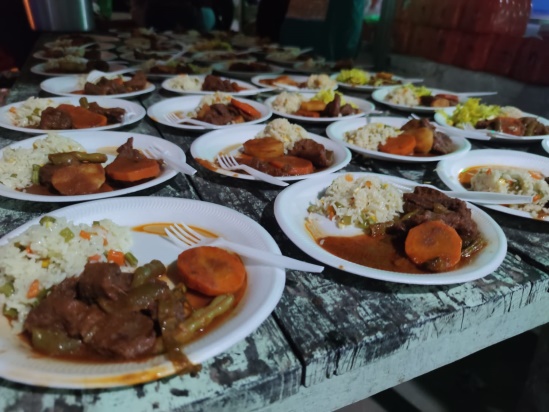 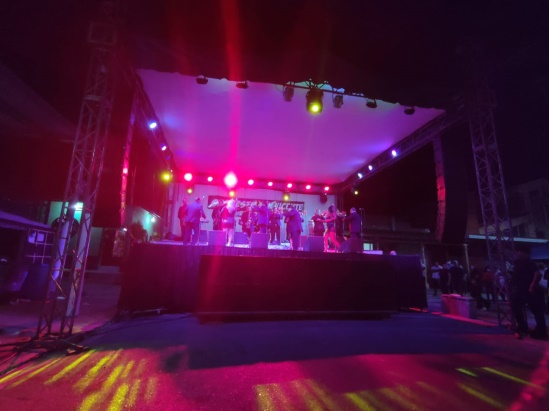 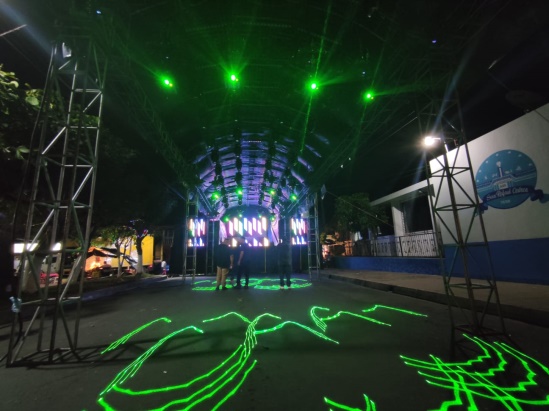 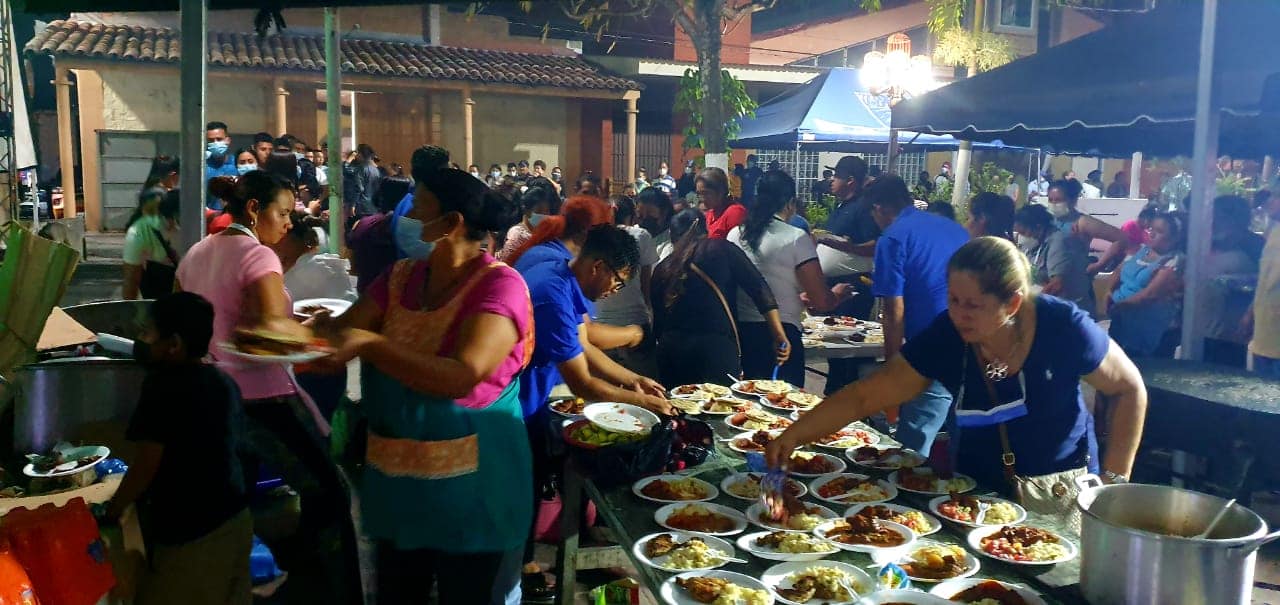 ACTIVIDADES DESARROLLADAS: (detalles)Se realizó un carnaval navideño para los habitantes de San Rafael Cedros, con el objetivo de entregar un poco de alegría a las familias que asistieron, dando inicio con una carneada totalmente gratis, continuando con un grandioso baile a cargo de Orquesta San Vicente y discomóvil Depredador.Mostramos imágenes de lo acontecido.ACTIVIDADES DESARROLLADAS: (detalles)Se realizó un carnaval navideño para los habitantes de San Rafael Cedros, con el objetivo de entregar un poco de alegría a las familias que asistieron, dando inicio con una carneada totalmente gratis, continuando con un grandioso baile a cargo de Orquesta San Vicente y discomóvil Depredador.Mostramos imágenes de lo acontecido.